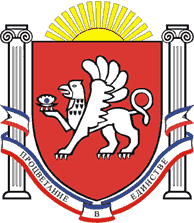 РЕСПУБЛИКА КРЫМРАЗДОЛЬНЕНСКИЙ РАЙОНАДМИНИСТРАЦИЯ ЗИМИНСКОГО  СЕЛЬСКОГО  ПОСЕЛЕНИЯ       ПОСТАНОВЛЕНИЕ  № 125 от 26 сентября 2018года                    с. Зимино                                      Об исключении гр. Абрамчук Екатерины Николаевны  из списка   детей-сирот и детей, оставшихся без попечения родителей, лиц из их числа, подлежащих обеспечению жилыми помещениями      Руководствуясь Федеральным законом от 06.10.2003 № 131-ФЗ «Об общих принципах организации местного самоуправления в Российской Федерации», Законом Республики Крым от 18.12.14 года № 46-ЗРК/2014 «Об обеспечении жилыми помещениями детей сирот, детей, оставшихся без попечения родителей, и лиц из их числа в Республике Крым» ( с изменениями и дополнениями), ст.ст. 14, 56 Жилищного кодекса Российской Федерации, принимая во внимание уведомление отдела по делам несовершеннолетних и защите их прав и обеспечения деятельности комиссии по делам несовершеннолетних и защите их прав Администрации Раздольненского района  исх. № 642/09-11 от 26.09.2018Администрация Зиминского сельского поселения ПОСТАНОВЛЯЕТ:1. Исключить гр. Абрамчук  Екатерину Николаевну, 14.04.1995 года рождения из списка детей-сирот и детей, оставшихся без попечения родителей, лиц из их числа, подлежащих обеспечению жилыми помещениями, в связи с предоставлением жилого помещения расположенного по адресу: Республика Крым, Раздольненский район, с. Славянское, пер. Школьный, дом 2, кв. 14, согласно договора найма специализированного жилого помещения для детей - сирот и детей, оставшихся без попечения родителей, лиц из числа детей- сирот и детей, оставшихся без попечения родителей № 3/2018 от 07.09.2018г., заключенного Администрацией Раздольненского района Республики Крым     с  гр. Абрамчук Е.Н.2.Настоящее постановление вступает в силу с момента его подписания.3.Контроль по выполнению настоящего постановления возложить на председателя Зиминского сельского совета- главу Администрации Зиминского сельского поселения .Председатель Зиминского  сельского совета- глава АдминистрацииЗиминского  сельского поселения                                          Б.М.Андрейчук                                   